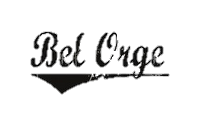 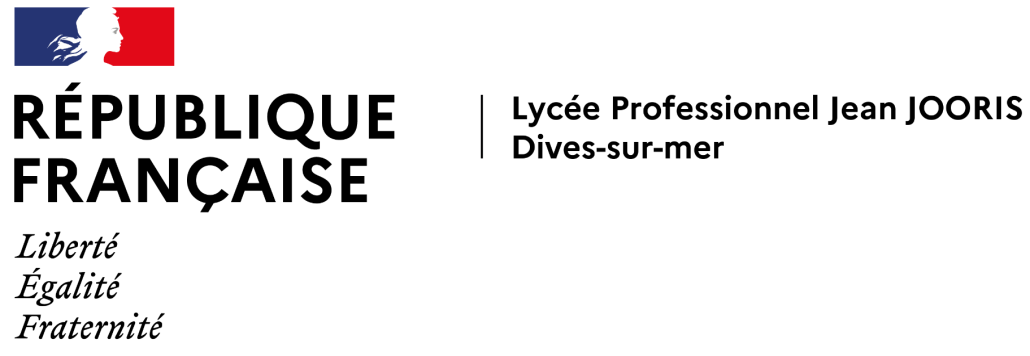 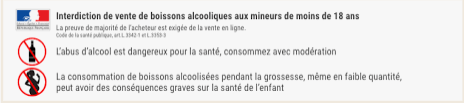 BIERE « SIGNATURE JOORIS »Enquête de satisfaction du « brassin test »MERCI DE VOTRE PARTICIPATION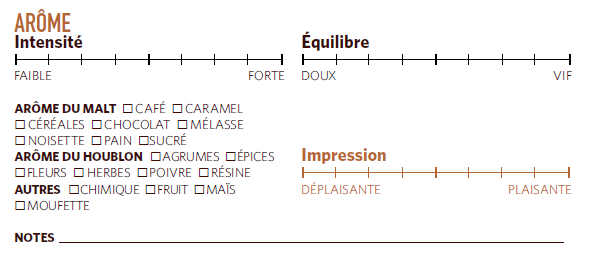 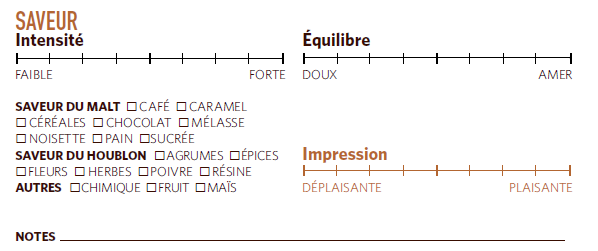 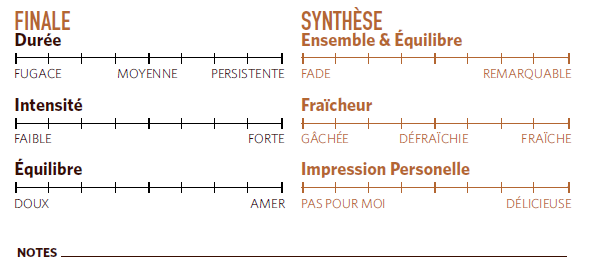 A déposer dans le casier de Mme HueBIERE « SIGNATURE JOORIS »Enquête de satisfaction du « brassin test »MERCI DE VOTRE PARTICIPATIONA déposer dans le casier de Mme Hue